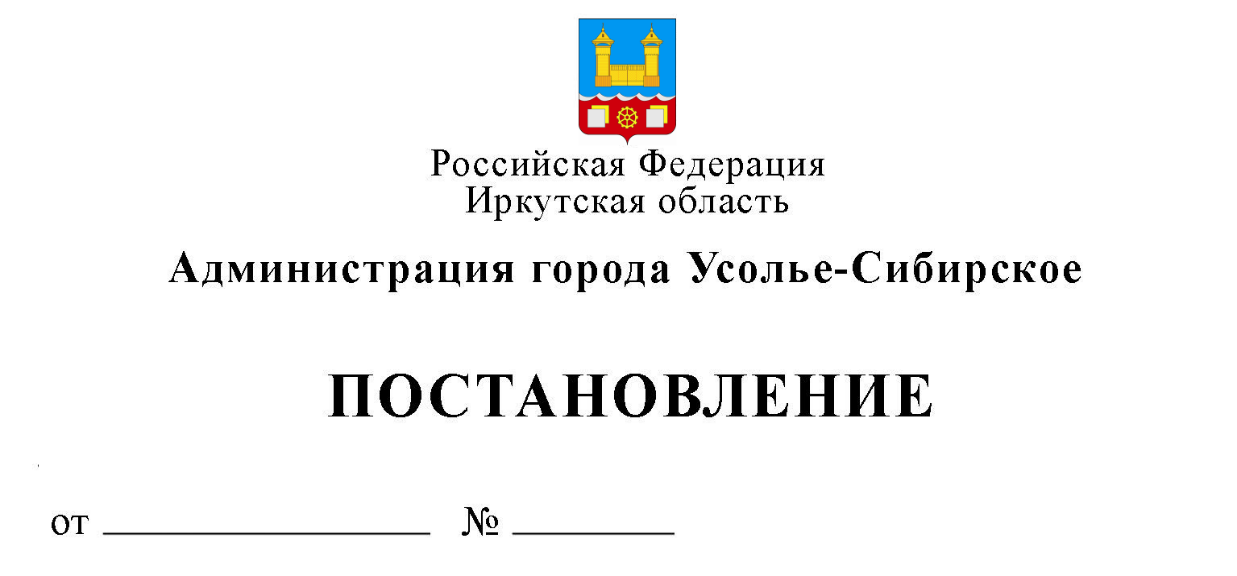 О внесении изменений в муниципальнуюпрограмму города Усолье-Сибирское«Формирование современной городскойсреды» на 2018-2024 годы, утвержденнуюпостановлением администрации города Усолье-Сибирское от 15.11.2017 № 2495(в редакции от 29.07.2020 № 1344)В соответствии с постановлением Правительства Российской Федерации от 9 февраля 2019 года № 106 «О внесении изменений в приложение № 15 к государственной программе Российской Федерации «Обеспечение доступным и комфортным жильем и коммунальными услугами граждан Российской Федерации», с Положением о порядке принятия решений о разработке муниципальных программ города Усолье-Сибирское, их формирования и реализации, утвержденным постановлением администрации города от 01.08.2019 г. № 1901 (в редакции от 06.11.2019 г. № 2720), руководствуясь статьями 28, 55 Устава города Усолье-Сибирское, администрация города Усолье-Сибирское ПОСТАНОВЛЯЕТ:Внести изменения в муниципальную программу города Усолье-Сибирское «Формирование современной городской среды» на 2018-2024 годы, утвержденную постановлением администрации города Усолье-Сибирское от 15.11.2017 г. № 2495 (в редакции постановлений администрации города Усолье-Сибирское от 24.01.2018 г. № 162, от 28.03.2018 г. № 661, от 20.06.2018 г. № 1198, от 19.07.2018 г. № 1372, от 06.11.2018 г. № 1979, от 21.02.2019 г. № 382, от 29.03.2019 г. № 707, от 06.05.2019 г. № 975, от 03.06.2019 г. № 1300, от 01.08.2019 г. № 1898, от 15.11.2019 г. № 2813, от 20.01.2020 г. № 71, от 02.03.2020 г. № 455, от 01.04.2020 г. № 677, от 29.07.2020 г. № 1344) (далее – Программа), следующие изменения:1.1. В пунктах 1, 4 строки «Ожидаемые конечные результаты подпрограммы» Паспорта подпрограммы «Развитие благоустройства территории города Усолье-Сибирское» на 2018-2024 годы (далее – Подпрограмма) Программы цифру «654» заменить цифрой «601».1.2. Приложение 1 к Подпрограмме Программы изложить в новой редакции (прилагается - Приложение 1).1.3. В пункте 1 муниципальной программы города Усолье-Сибирское «Формирование современной городской среды» на 2018-2024 годы таблицы «Сведения о составе и значениях целевых показателей муниципальной программы» Приложения 1 к Программе цифры «3,7», «3,1», «2,8», «22,4», «22,6», «22,7» (2023 год) заменить на цифры «4,0», «3,0», «2,8», «22,5», «22,5», «22,5» соответственно.1.4. Пункты 1, 4 Подпрограммы «Развитие благоустройства территории города Усолье-Сибирское» на 2018-2024 годы таблицы «Сведения о составе и значениях целевых показателей муниципальной программы» Приложения 1 к Программе изложить в новой редакции: 	1.5. В Подпрограмме «Развитие благоустройства территории города Усолье-Сибирское» на 2018-2024 годы таблицы «Структура муниципальной программы» Приложения 2 к Программе цифру «654» заменить цифрой «601».2. Опубликовать настоящее постановление в газете «Официальное Усолье» и разместить на официальном сайте администрации города Усолье-Сибирское в информационно-телекоммуникационной сети «Интернет».3. Настоящее постановление вступает в силу со дня его официального опубликования.4. Контроль за исполнением настоящего постановления возложить на заместителя мэра города – председателя комитета по городскому хозяйству администрации города Усолье-Сибирское Шаипову Л.Р.Мэр города                                                                                            М.В. Торопкин                                                                              Подготовила:                                                                             Ю.А. Тимофеева		                 Согласовано:                                                       Заместитель мэра города-                    председатель комитета по                    городскому хозяйству                   администрации города                                            Л.Р. Шаипова                                             Начальник юридического                                              отдела администрации города	                               Е.М. Поцелуйко                                             Председатель комитета                                              экономического развития                                              администрации города                                            И.А. Трофимова                                             Начальник отдела по                                              благоустройству и экологии                                             комитета по городскому хозяйству                                             администрации города                                            В.В. Волчанская1Количество благоустроенных дворовых территорий многоквартирных домов  ед.662418171351351351374Количество образованных земельных участков, на которых расположены многоквартирные дома.ед.ед.-241817135135135137